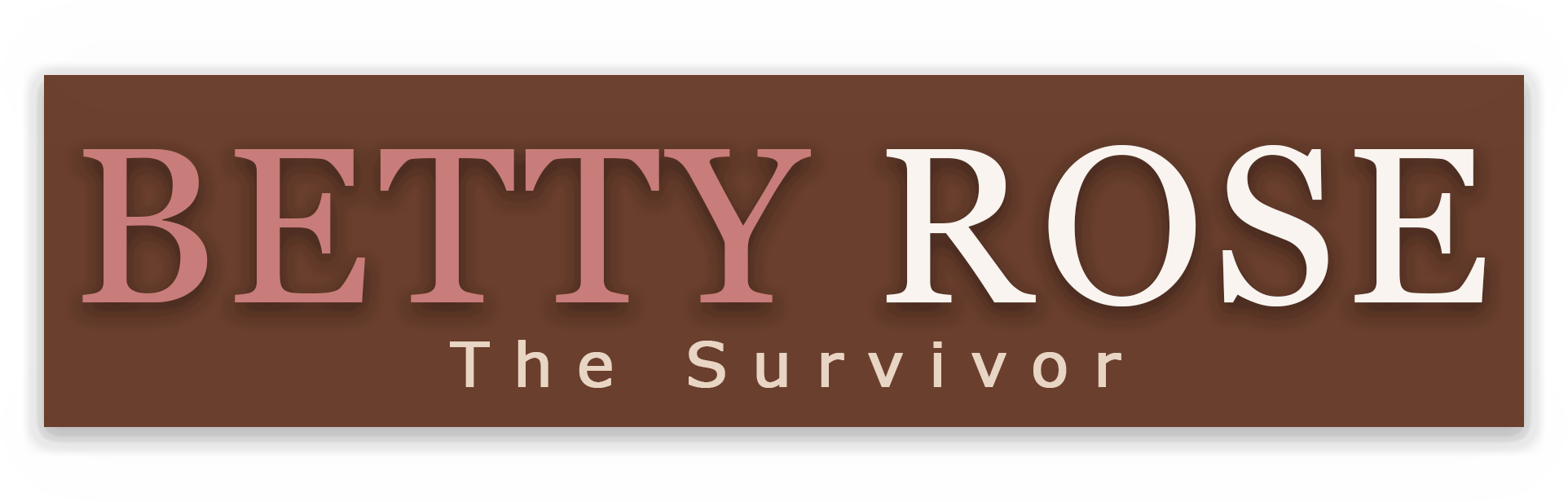 Betty Rose- the survivorAn original play written and directed by Pearl Oppenheimer.Demorest, Georgia, – As her senior capstone project, Piedmont student Pearl Oppenheimer portrays an incredible coming of age story which retells significant moments in the life of her Grandmother, Betty Rose.“My Grandmother has been a vital part of my entire life. She is my best friend and hero. I’m very proud of her, and the woman she inspires me to be. Her story needs to be told.”The play is a three person show, which incorporates both live and filmic elements. Betty’s consciousness weaves together stories of her youth to show that strength is found through pain, and happiness is found through following your heart and not laboring to fulfill the dreams of others. As a daughter, mother, breast cancer survivor, and wife of a famous newscaster, Ben Gunn, she represents the unsung modern heroine. The play is a “pay what you can” charity event for The Evie Peters Breast Cancer Foundation of Habersham County. Come see Betty Rose in the Swanson Center Blackbox theatre, April 22nd at 7:30 pm. If you would like more information about the play please visit www.bit.ly/betty-rose# # #FOR IMMEDIATE RELEASE